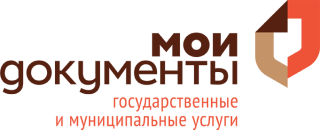 Сколько хранятся документы в МФЦ?Подали документы на оформление недвижимости или замену паспорта, но не успеваете получить результат услуги? Каковы сроки хранения документов в МФЦ? И куда обращаться, если все-таки не успели? Давайте разбираться!МФЦ – государственная организация, бесплатно предоставляющая множество услуг различных ведомств по принципу «одного окна». Практически в любой жизненной ситуации гражданин может обратиться в центр «Мои документы» и бесплатно оформить бумаги, уплатив лишь государственную пошлину, предусмотренную законодательством за предоставление услуги. Услуги МФЦ предоставляет в рамках соглашения, заключенного с органом власти, поэтому условия предоставления услуг отличаются. Часто бывает, что по различным причинам заявитель не может получить готовый документ: поездка в отпуск, длительная болезнь, проживание в другом регионе и другие. В течение какого времени можно получить документы в МФЦ? Сроки хранения результатов по самым популярным услугам приведены в таблице:После указанного срока МФЦ передает невостребованные документы обратно в ведомство. Для того чтобы получить документ, гражданин должен обратиться в орган власти или же написать заявление в МФЦ на выдачу документа из архива.Информацию о сроках хранения документов по другим услугам можно узнать по многоканальному телефону справочной службы МФЦ Ленинградской области 8-800-500-00-47 или на официальном сайте www.mfc47.ru.Пресс-секретарь ГБУ ЛО «МФЦ» Юлия Ивановаpress@mfc47.ruНаименование услугиСрок хранения, Услуги, связанные с оформлением недвижимости (Кадастровая Палата и Росреестр)1 мес.Услуги комитета социальной защиты населения ЛО1 мес.Справки о наличии/отсутствии судимости2 мес.СНИЛС2 мес.Водительские удостоверения2 мес.Сертификат на материнский капитал3 мес.Внутренние и заграничные паспорта3 мес.